Flächennutzungsplan Verwaltungsgemeinschaft Bad Liebenzell-Unterreichenbach 2020(Genehmigungserlass vom 10. Juli 2006)Bad Liebenzell StadtkernSatzung über die Grenzen des im Zusammenhang bebauten Ortsteils am Anfang des Lengenbachwegs und ein Teilstück vom Grundstück Lengenbachweg 5 vom 02.10.1980Satzung über die Grenzen für den im Zusammenhang bebauten Ortsteil in Bad Liebenzell Ecke Liobastraße/Mathildenstraße vom 08.02.19831)	Genehmigt am...		2)	In Kraft getreten am...Straßenverzeichnis Bad Liebenzell Stadtkern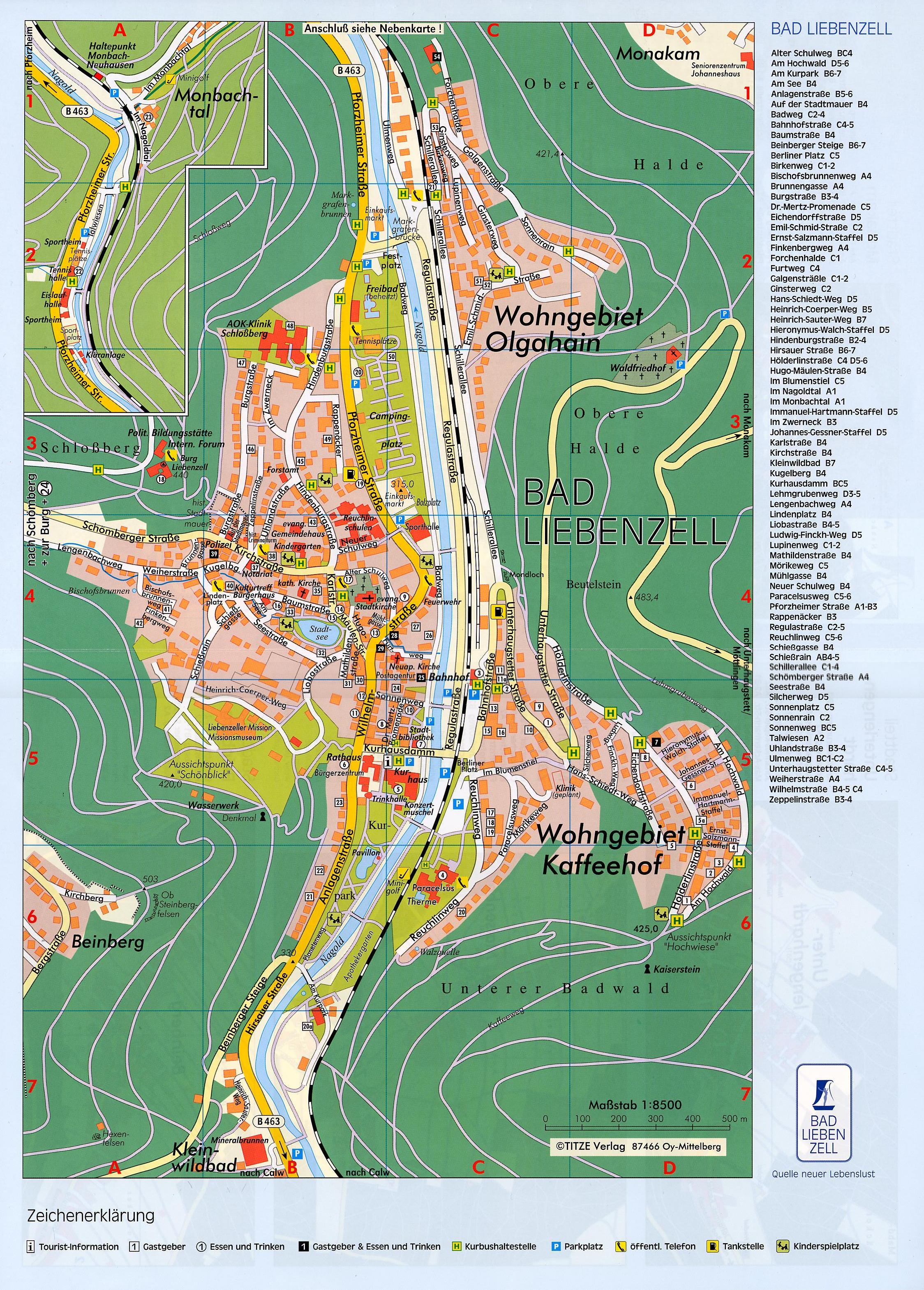 „Anlagenstraße – Kurhausdamm“18.03.19741)„Abrundungssatzung Lengenbachtal“19.02.19811)„Abrundungssatzung Liobastraße/Ecke Mathildenstraße““11.05.19831)„Bahnhofstraße – Unterer Reuchlinweg“13.10.19782)„Bahnhofstraße – Unterer Reuchlinweg – 1. Änderung“29.02.20122)„Brühlwiesen“18.10.20022)„Brühlwiesen – 1. Änderung“09.10.20152)„Brühlwiesen – 2. Änderung“11.08.20172)„Burgstraße, Zeppelinstraße und Im Zwerneck Änderung“10.04.1975 / 27.06.1975       1)„Burgstraße, Zeppelinstraße und Im Zwerneck“22.06.1959       1)„Finkenberg“22.10.19701)„Finkenberg 1. Änderung“24.10.20032)„Forchenhalde“12.08.19701)„Frohnwasen“06.10.19601)„Galgen und Eichenhart, Olgahain“25.04.1960          1)„Galgen, Eichenhart und Olgahain Änderung“19.02.1976         1)„Im Blumenstiel“02.07.20142)„Markgrafenbrücke“18.10.20022)„Monbachtal“24.10.20032)„Olgahain II“25.03.1966          1)„Rappenäcker Änderung“22.03.19842)„Rappenäcker“21.09.19781)„Reuchlinweg – Paracelsusweg und Mörikeweg“13.09.19601)„Sportzentrum Talwiesen“05.01.19792)„Stadtkern III“21.06.20192)„Steinberg“27.07.19732)„Talwiesen - 1. Änderung“17.09.19992)„Talwiesen – 2. Änderung“01.04.20162)„Untere Mühle“13.12.20122)Alter SchulwegBC 4In den KuranlagenB5-6Am HochwaldD5-6Johannes-Gessner-StaffelD5Am KurparkB6-7KarlstraßeB4Am SeeB4KirchstraßeB4AnlagenstraßeB5-6KleinwildbadB7Auf der StadtmauerB4KugelbergB4BadwegC2-4KurhausdammBC5BahnhofstraßeC4-5LängenbachwegA4BaumstraßeB4LehmgrubenwegD3-5Beinberger SteigeB6-7LindenplatzB4Berliner PlatzC5LiobastraßeB4-5BirkenwegC1-2Ludwig-Finckh-WegD5BischofsbrunnenwegA4LupinenwegC1-2BrunnengasseA4MathildenstraßeB4Burg LiebenzellA3MörikewegC5BurgstraßeB3-4MühlgasseB4Dr. Mertz-PromenadeC5Neuer SchulwegB4EichendorffstraßeD5ParacelsuswegC5-6Emil-Schmid-StraßeC2Pforzheimer StraßeA1-B3Ernst-Salzmann-StaffelD5RappenäckerB3FinkenbergwegA4RegulastraßeC2-5ForchenhaldeC1ReuchlinwegC5-6FurtwegC4SchießgasseB4GalgensträßleC1-2SchießrainAB4-5GinsterwegC2SchilleralleeC1-4Hans-Schiedt-WegD5Schömberger StraßeA4Heinrich-Coerper-WegB5SeestraßeB4Heinrich-Sauter-WegB7SilcherwegD5Hieronymus-Walch-StaffelD5SonnenplatzC5HindenburgstraßeB2-4SonnenrainC2Hirsauer StraßeB6-7SonnenwegBC5HölderlinstraßeD5-6TalwiesenA2Hugo-Mäulen-StraßeB4UhlandstraßeB3-4Im BlumenstielC5UlmenwegBC1-C2Immanuel-Hartmann-StaffelD5Unterhaugstetter StraßeC4-5Im MonbachtalA1WeiherstraßeA4Im NagoldtalA1WilhelmstraßeB4-5C4Im ZwerneckB3ZeppelinstraßeB3-4